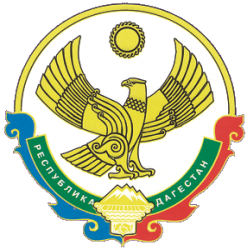 Министерство образования и науки  РДМуниципальное казенное общеобразовательное учреждение«Ричинская средняя общеобразовательная школа»Тел:89677772022                                               c.Рича,Агульский район,Р.Дагестанe-mail: mkoursosh@mail.ru                               ОКПО 61868505,ОГРН 1020501802617                                                                           ИНН/КПП 0501001774/050101001Приказ №29-Аот21.05.2020 г.По МКОУ «Ричинская СОШ»О завершении 2019-2020 учебного года и проведении промежуточной аттестации в 11классесоответствии с приказом Министерства просвещения Российской Федерации от 17 марта 2020 г. № 104 «Об организации образовательной деятельности в организациях, реализующих образовательные программы начального общего, основного общего, среднего общего образования и дополнительные общеобразовательные программы в условиях распространения новой корона вирусной инфекции на территории Республики Дагестан», приказом МОН Республики Дагестан от 18 марта 2020 г. № 06-2634/01-08/20 «Об организации образовательной деятельности в организациях, реализующих образовательные программы начального общего, основного общего, среднего общегообразования и дополнительные общеобразовательной программы в условиях распространения новой корона вирусной инфекции на территории Республики Дагестан», Методическими рекомендациями по реализации образовательных программ начального общего, основного общего, среднего общего образования, образовательных программ среднего профессионального образования, дополнительных общеобразовательных программ с применением электронного обучения и дистанционных образовательных технологий Министерства просвещения Российской Федерации от 18 марта 2020 г. №1Д-39/04.Приказываю:1.Утвердить локальный акт «Порядок проведения промежуточной аттестации в условиях действия ограничительных мер по предупреждению распространения корона вирусной инфекции и реализации основных образовательных программ начальногообщего, основного общего и среднего общего образования с использованием электронного обучения и дистанционных образовательных технологий» (Приложение №1)2.Внести изменения в организационный раздел основных образовательных программ начального общего и основного общего образования:2.1.    Календарный учебный график представить в новой  редакции (Приложение №2)2.2. Раздел «Промежуточная аттестация» учебных планов уровней начального общего, основного общего и среднего общего образования представить в новой редакции (Приложение № 3).3. В соответствии с годовым календарным графиком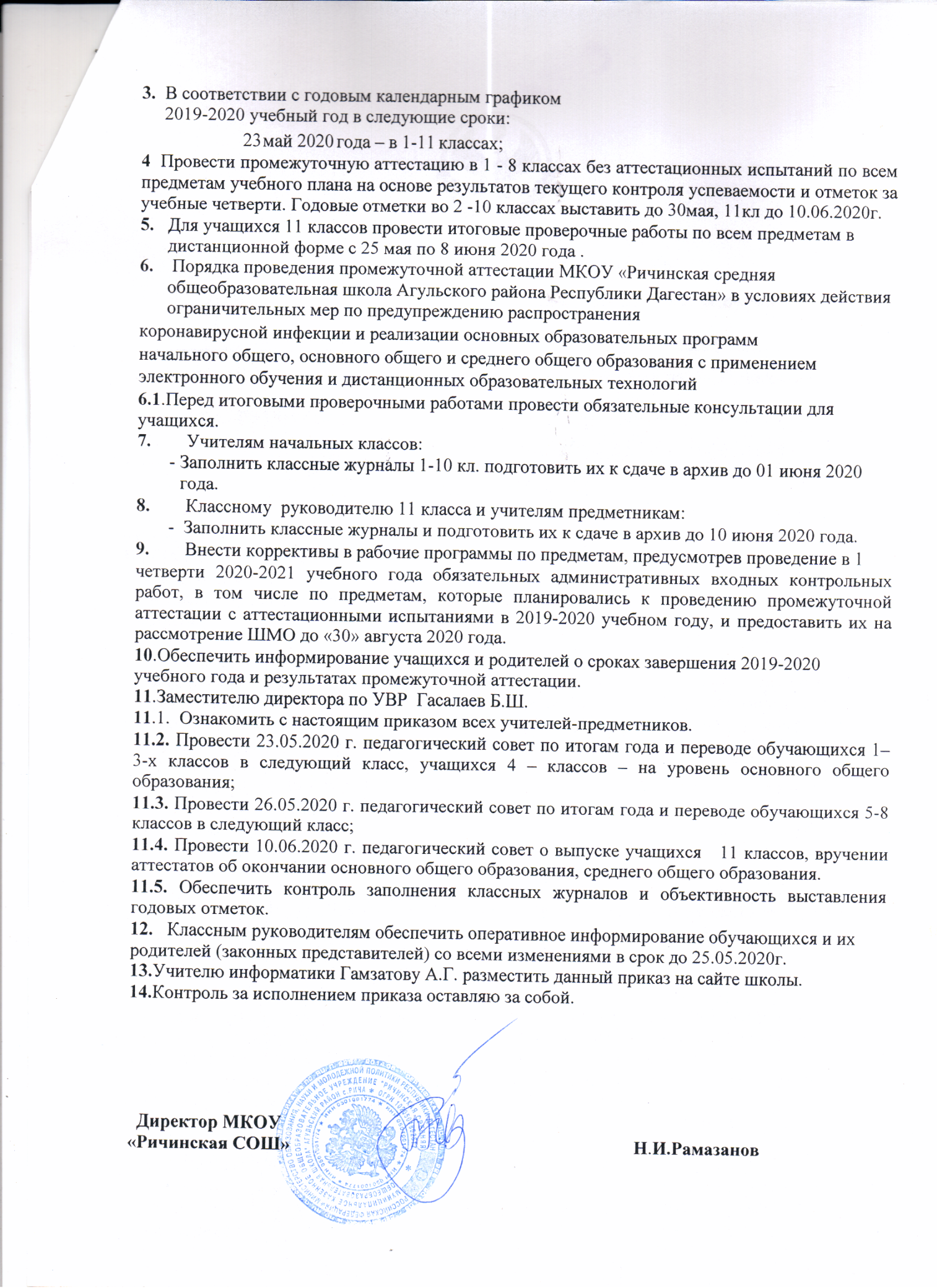 